Lesson 22:  Evaluating Reports Based on Data from a SampleStudent OutcomesStudents interpret margin of error from reports that appear in newspapers and other media.Students critique and evaluate statements in published reports that involve estimating a population proportion or a population mean.Lesson NotesIn this lesson, students read and comment on examples from the media (newspaper and internet) that involve estimating a population proportion or a population mean.  Students calculate the margin of error and compare their calculation with the published results.  In addition, students interpret the margin of error in the context of the article and comment on how the survey was conducted.Classwork Exercises 1–5 (12 minutes):  Election Results Before starting these exercises, you may wish to discuss the formulas for the margin of error for estimating both a population mean and a population proportion.  In addition, you may also want to review the importance of conducting a survey using a random sample.Students should work in small groups ( or  students per group).  Allow about  minutes for students to complete Exercises 1 through 5.  Then, discuss answers as a class. 
Exercises 1–5:  Election ResultsThe following is part of an article that appeared in a newspaper:“With the election for governor still more than a year away, a new poll shows the race is already close.  The Republican governor had  and the Democratic challenger had  in a poll released Tuesday of  registered voters. ‘That's within the poll's margin of error of  percentage points, making it essentially a tossup’, said the poll's director.”Why don’t the two percentages add up to ?The other  might be undecided voters or voters who want to vote for a third party candidate.What is meant by the margin of error of  percentage points? It is unlikely that the estimate of  of the proportion of all voters who would vote for the Republican candidate will be farther from the actual population proportion than the margin of error of , or the proportion of all voters who would vote for the Republican candidate is likely between  and %.Using the sample size of  and the proportion , calculate the margin of error associated with the estimate of the proportion of all registered voters who would vote for the Republican governor. Why did the poll director say that the election is “essentially a tossup”?Even though the sample proportion who preferred the Republican governor is , this is just an estimate, and it might be too high by as much as .  If this were the case, the Democratic challenger would win.If the sample size had been  registered voters, and the results stated  would vote for the Republican Governor, and  said they would vote for the Democratic challenger, what would the margin of error have been? Could the director still say that the election was a tossup?The margin of error would be .  The director could still say the election was a tossup.Exercises 6–8 (10 minutes):  Chocolate Chip ClaimIn these exercises, students estimate a population mean by finding a margin of error.  As you introduce the scenario of the Nabisco Company claim, point out to students that this claim could be restated as:  “Nabisco claims that on average there are at least  chocolate chips in every -ounce bag.”  Students should work in small groups ( or  students per group).  Allow about  minutes for students to complete Exercises 6 through 8.  Then, discuss answers as a class.Exercises 6–8:  Chocolate Chip ClaimThe Nabisco Company claims that there are at least   chocolate chips in every -ounce bag of their Chips Ahoy! cookies.  An article in a local newspaper reported the efforts of a group of students in their attempt to validate the Nabisco claim.  The article reported that the students randomly selected  bags of cookies from local grocery stores and counted the number of chocolate chips in the cookies in each bag.  The students found the sample mean was  chips, and the sample standard deviation was  chips.  The article stated that the students’ data supported the Nabisco Company claim.Using the students’ results, calculate the margin of error associated with the estimate of the mean number of chocolate chips in an -ounce bag of Chip Ahoy! chocolate chip cookies.  Write a sentence interpreting the margin of error.  The margin of error is .  The population mean number of chocolate chips in an -ounce bag is likely between  and .Do you agree that the student data supported the Nabisco Company claim?  Explain.  Students should agree with the claim.  The population mean number of chocolate chips is likely in the range  or between  and .  This range is consistent with the claim of at least  chocolate chips in each -ounce bag.Comment on the procedure that the students used to collect their data.   It was important that the  bags were randomly selected.  Since they were all collected from local grocery stores, it might not be reasonable to extend the conclusion to beyond the local grocery stores.Exercises 9–15 (15 minutes):  Understanding a PollThese exercises are similar to Exercises 1–5 – estimating a population proportion.  The difference is how the data is presented.  In this example, students first read a graph and discuss key points in the graph.  After this discussion, consider presenting to students how the Gallup organization conducts its polls.  You may want to show students the Gallup website (http://www.gallup.com).  However, you should preview the site before you suggest students examine it, as there are topics involved in the polls that on occasion you may not want to discuss with your class.  The site incorporates polls related to current issues, which are difficult to predict.Students should work in small groups ( or  students per group).  Allow approximately  minutes for students to complete Exercises 9–11.  When students have finished, discuss the answers as a class.  Then, direct students to read how Gallup conducted the poll and have them complete Exercises 12–15.   When students have finished, discuss answers as a class.Exercises 9–15:  Understanding a PollGeorge Gallup founded the American Institute of Public Opinion (Gallup Poll) in 1935.  The company is famous for its public opinion polls, which are conducted in the United States and other countries. Gallup published the following graph in May 2013.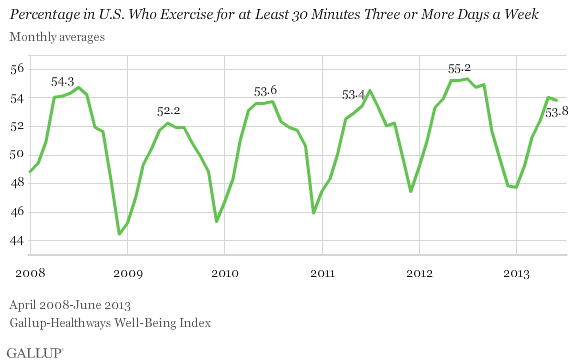 Source:  http://www.gallup.com/poll/162194/americans-exercise-habits-worsen-slightly-2013.aspxWhat percent of those surveyed said that they exercise at least 30 minutes three or more days a week at the start of 2013? Approximately Describe the patterns that you observe in the graph.The percent of adults that say they exercise at least  minutes three or more days a week follows an up and down cycle; at the beginning of the year, the percent is low; by mid-year, the percent rises to its highest; by the end of the year, the percent goes back down. Give some reasons why you think the graph follows the pattern that you described.The pattern seems to be following the seasons of the year.  During the winter, the percent is low; during the summer, the percent reaches its peak.Following are the survey methods that Gallup used to collect the data:“Results are based on telephone interviews conducted as part of the Gallup-Healthways Well-Being Index survey June 1-30, 2013, with a random sample of  adults, aged  and older, living in all  U.S. states and the District of Columbia.For results based on the total sample of national adults, one can say with  confidence that the maximum margin of sampling error is  percentage point.”Using the value of  for the proportion of those surveyed who said they exercise at least  minutes three or more days a week in the most recent poll, calculate the margin of error.  How does your margin of error compare to the value reported by Gallup?The margin of error is  which rounds up to .Interpret the phrase “margin of sampling error is  percentage point.”It is very likely that the proportion of all adults who said they exercise at least  minutes three or more days a week is within  of the sample proportion .Why is it important that Gallup selects a random sample of adults?It helps to ensure that the sample taken is representative of the population. If Gallup had used a random sample of  what would happen to the margin of error?  Explain your answer.The margin of error would increase to :  Closing (3 minutes)Refer back to the first exercise set about the election results.  What do you think would be an appropriate headline for the story?Race for Governor in a Dead Heat; Gubernatorial Race Too Close to CallAsk students to summarize the main ideas of the lesson in writing or with a neighbor.  Use this as an opportunity to informally assess comprehension of the lesson.  The Lesson Summary below offers some important ideas that should be included.Exit Ticket (5 minutes) Name                 							         		Date              		         Lesson 22:  Evaluating Reports Based on Data from a SampleExit TicketThe Gallup organization published the following results from a poll that it conducted.“As health experts increasingly focus on the medical benefits of a healthy lifestyle and preventative healthcare, Americans say their doctor does commonly discuss the benefits of healthy habits with them.  Specifically,  say their doctor usually discusses the benefits of engaging in regular physical exercise, and  say their doctor usually discusses the benefits of eating a healthy diet.  Fewer Americans, , say their doctor usually discusses the benefits of not smoking, although that number jumps to  among smokers.Survey MethodsResults for this Gallup poll are based on telephone interviews conducted July 10–14, 2013, with a random sample of  adults, aged  and older, living in all  U.S. states and the District of Columbia.For results based on the total sample of national adults, one can say with  confidence that the margin of sampling error is  percentage points.”Source:  http://www.gallup.com/poll/163772/americans-say-doctors-advise-health-habits.aspxThe headline of the article is  “Smokers Much More Likely than Nonsmokers to Say Doctor Discusses Not Smoking.”  Do you agree with this headline?  Explain your answer.Using the data “ say their doctor usually discusses the benefits of engaging in regular physical exercise,” calculate the margin of error.  Show your work.How do your results compare with the margin of error stated in the article?Interpret the margin of error in this context.Exit Ticket Sample SolutionsThe Gallup organization published the following results from a poll that it conducted. “As health experts increasingly focus on the medical benefits of a healthy lifestyle and preventative healthcare, Americans say their doctor does commonly discuss the benefits of healthy habits with them.  Specifically,  say their doctor usually discusses the benefits of engaging in regular physical exercise, and  say their doctor usually discusses the benefits of eating a healthy diet.  Fewer Americans, , say their doctor usually discusses the benefits of not smoking, although that number jumps to  among smokers.Survey MethodsResults for this Gallup poll are based on telephone interviews conducted July 10-14, 2013, with a random sample of  adults, aged  and older, living in all  U.S. states and the District of Columbia.For results based on the total sample of national adults, one can say with  confidence that the margin of sampling error is  percentage points.”Source:  http://www.gallup.com/poll/163772/americans-say-doctors-advise-health-habits.aspxThe headline of the article is “Smokers Much More Likely than Nonsmokers to Say Doctor Discusses Not Smoking.”  Do you agree with this headline?  Explain your answer.Yes, I agree with this headline because  of smokers say their doctor usually discusses the benefits of non-smoking, while less than  of nonsmokers say their doctor discusses not smoking.  The margin of error associated with these estimates is only .Using the data “ say their doctor usually discusses the benefits of engaging in regular physical exercise,” calculate the margin of error.  Show your work.The margin of error is How do your results compare with the margin of error stated in the article?This value is lower than the stated value of .Interpret the margin of error in this context.It is very likely that the proportion of all adults who would say that their doctor usually discusses the benefits of engaging in physical exercise is within  of the sample proportion .Problem Set Sample SolutionsThe British Medical Journal published a study whose objective was to investigate estimation of calorie content of meals from fast food restaurants.  Below are the published results. Participants:   adults and  school age children visiting restaurants at dinnertime (evening meal) in 2010 and 2011;  adolescents visiting restaurants after school or at lunchtime in 2010 and 2011.Results:  Among adults, adolescents, and school age children, the mean actual calorie content of meals was  calories (SD 465),  calories (SD 455), and  calories (SD 359), respectively.  Compared with the actual figures, participants underestimated calorie content by means of  calories,  calories, and  calories, respectively. Source:  http://www.bmj.com/content/346/bmj.f2907Calculate the margin of error associated with the estimate of the mean number of actual calories in the meals eaten by each of the groups:  adults, adolescents, and school age children.  Margin of error for adults:   margin of error for adolescents:   margin of error for school age children:  .Write a sentence interpreting the margin of error for the adult group.It is very likely that the sample mean of  calories is within  of the actual mean number of calories in meals eaten by all adults. Explain why the margin of error for the estimate of the mean number of actual calories in meals eaten by adults is smaller than the margin of error of the mean number of actual calories in meals eaten by school age children.The size of the sample for the school age children is considerably smaller than the sample size for the adults.Write a conclusion that the researchers could draw from this study.The mean number of calories in a meal consumed by adults is greater than the mean number of calories in a meal consumed by adolescents.The Gallup organization published the following results from a poll that it conducted. “By their own admission, many young Americans, aged  to , say they spend too much time using the Internet (), their cell phones or smartphones (), and social media sites such as Facebook ().  Americans' perceptions that they spend ‘too much’ time using each of these technologies decline with age.  Conversely, older Americans are most likely to say they spend too much time watching television, and among all Americans, television is the most overused technology tested.Results are based on telephone interviews conducted as part of Gallup Daily tracking April 9-10, 2012, with a random sample of  adults, aged  and older, living in all  U.S. states and the District of Columbia.For results based on the total sample of national adults, one can say with  confidence that the maximum margin of sampling error is  percentage points.”Source:  http://www.gallup.com/poll/153863/Young-Adults-Admit-Time-Cell-Phones-Web.aspxWrite a newspaper headline that would capture the main idea from the poll.  Answers will vary.  An example:  U.S. Young Adults Admit Too Much Time on Cell Phones, WebUse the phrase from the article “their cell phones or smartphones (), ” to calculate the margin of error.  Show your work.How do your results compare with the margin of error stated in the article?This value is less than the stated value of .Interpret the statement “the margin of sampling error is  percentage points.”It is very likely that the sample proportion  is within  of the proportion of all adults who would say that they use their cell phones too much. What would happen to the margin of error if Gallup had surveyed  people instead of the ?Margin of error would increase to .The Holiday Inn Resort Brand conducted the Kid Classified survey.   parents and children nationwide were interviewed via an online survey.  The results of the survey state: “While many parents surveyed say they have some financial savings set aside specifically for vacation travel, more than half of parents in the survey () noted that saving enough money was the biggest challenge to planning a family vacation, more so than coordination of family schedules () or taking time off of work ().”Source:  http://www.lodgingmagazine.com/holiday-inn-resorts-catering-to-kids/Calculate the margin of error associated with the estimate of the proportion of all parents who would say that saving enough money is the biggest challenge to planning a family vacation. The margin of error is .Write a sentence interpreting the margin of error.It is very likely that the sample proportion of  is within  of the proportion of all parents who would say that saving enough money is the biggest challenge to planning a family vacation. Comment on how the survey was conducted. This was an online survey.  It is not known if this was a random sample.  Only individuals who have internet access could take this survey, which would eliminate anyone who did not have internet access.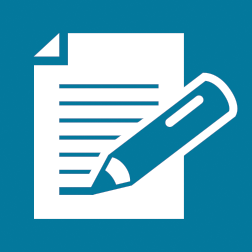 